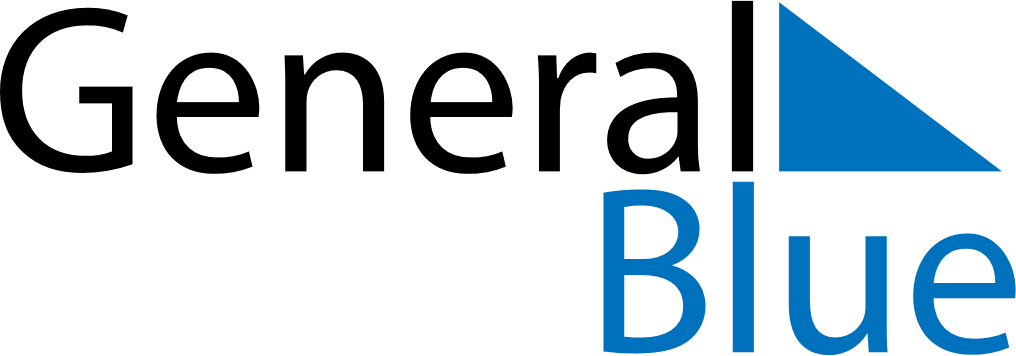 Weekly CalendarJune 14, 2026 - June 20, 2026Weekly CalendarJune 14, 2026 - June 20, 2026SundayJun 14SundayJun 14MondayJun 15TuesdayJun 16TuesdayJun 16WednesdayJun 17ThursdayJun 18ThursdayJun 18FridayJun 19SaturdayJun 20SaturdayJun 20My Notes